26.03.2020 r.Temat: Iloczyn i iloraz potęg o jednakowych podstawach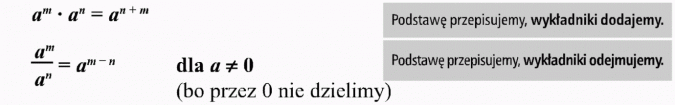 lub inny zapis:am : an = am - nPrzykłady (przepisz do zeszytu)

Temat i przykłady zapisz w zeszycie. 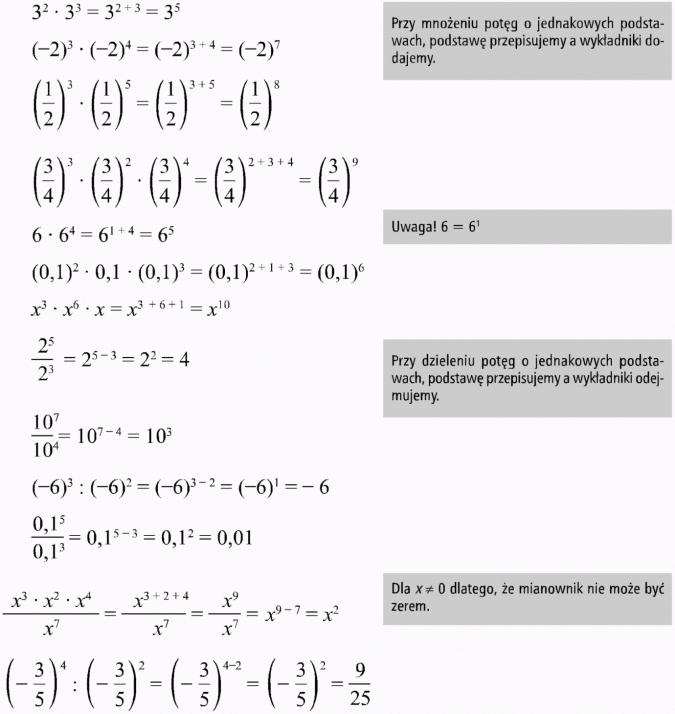 Napisz proszę, czy temat jest dla ciebie zrozumiały i czy miałeś problemy z wykonaniem zadania. Zadanie prześlij na mojego e-maila, którego podałam w dzienniku elektronicznym.Proszę zrobić z podręcznika zad. 1 str. 226. Znajduje się poniżej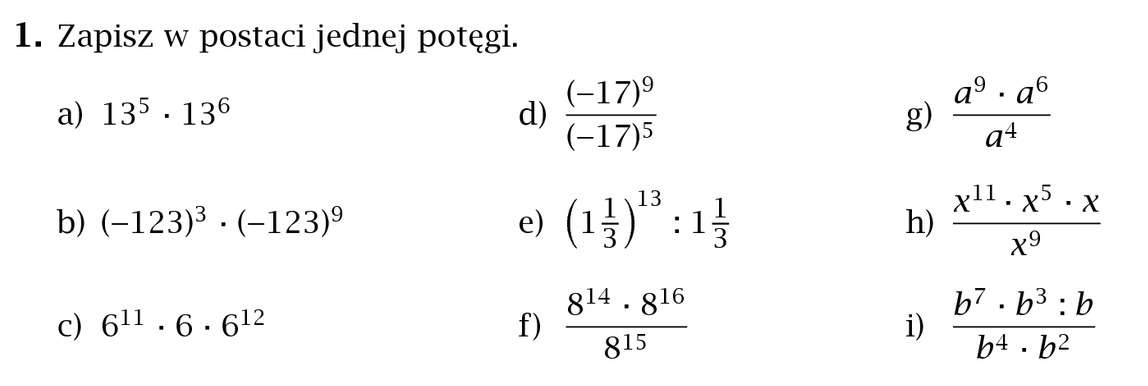 Życzę miłej pracy.